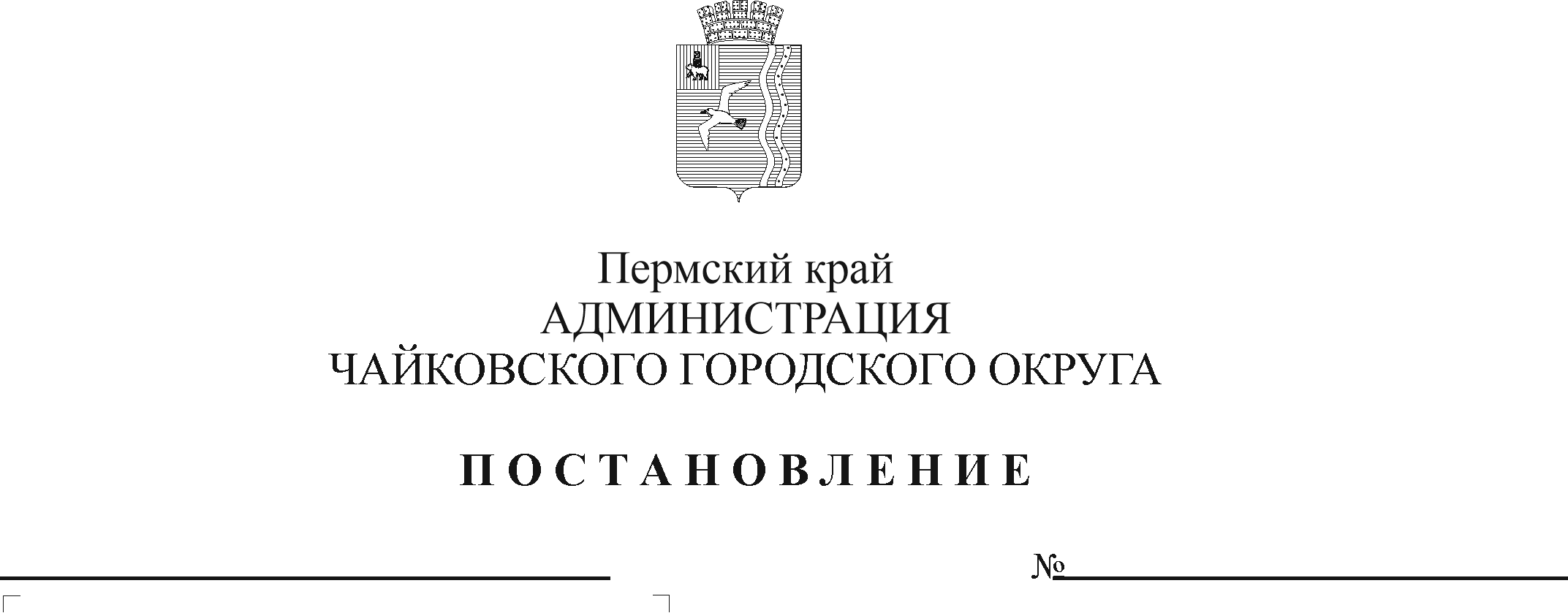 В соответствии со статьей 78.1 Бюджетного кодекса Российской Федерации, постановлением Правительства Российской Федерации от 22 февраля 2020 г. № 203 «Об общих требованиях к нормативным правовым актам и муниципальным правовым актам, устанавливающим порядок определения объема и условия предоставления бюджетным и автономным учреждениям субсидий на иные цели», постановлением Правительства Пермского края от 14 декабря 2021 г. № 1017-п «Об утверждении Порядка предоставления, расходования и распределения иных межбюджетных трансфертов из бюджета Пермского края бюджетам муниципальных образований Пермского края на реализацию проектов, обеспечивающих создание инфраструктуры центров (служб) помощи родителям с детьми дошкольного возраста, в том числе от 0 до 3 лет, реализующих программы психолого-педагогической, диагностической, консультационной помощи родителям с детьми дошкольного возраста», постановлением администрации города Чайковского от 15 января 2019 г. № 5/1 «Об утверждении муниципальной программы «Развитие образования Чайковского городского округа»ПОСТАНОВЛЯЮ:Включить в реестр расходных обязательств Чайковского городского округа на неограниченный срок расходы на реализацию проектов, обеспечивающих создание инфраструктуры центров (служб) помощи родителям с детьми дошкольного возраста, в том числе от 0 до 3 лет, реализующих программы психолого-педагогической, диагностической, консультационной помощи родителям с детьми дошкольного возраста, за счет и в пределах средств иных межбюджетных трансфертов, передаваемых из бюджета Пермского края бюджету Чайковского городского округа.Определить главным распорядителем бюджетных средств, указанных в пункте 1 постановления, Управление образования администрации Чайковского городского округа.3. Утвердить прилагаемый Порядок предоставления и расходования средств на реализацию проектов, обеспечивающих создание инфраструктуры центров (служб) помощи родителям с детьми дошкольного возраста, в том числе от 0 до 3 лет, реализующих программы психолого-педагогической, диагностической, консультационной помощи родителям с детьми дошкольного возраста.4. Опубликовать постановление в газете «Огни Камы» и разместить на официальном сайте администрации Чайковского городского округа.5. Постановление вступает в силу после его официального опубликования и распространяется на правоотношения, возникшие с 1 сентября 2021 года.	6. Контроль за исполнением постановления возложить на заместителя главы администрации Чайковского городского округа по социальным вопросам.Глава городского округа – глава администрации Чайковского городского округа		                                        Ю.Г.ВостриковУТВЕРЖДЕНпостановлением администрации Чайковского городского округаот _____________ № ____ПОРЯДОКпредоставления и расходования средств на реализацию проектов, обеспечивающих создание инфраструктуры центров (служб) помощи родителям с детьми дошкольного возраста, в том числе от 0 до 3 лет, реализующих программы психолого-педагогической, диагностической, консультационной помощи родителям с детьми дошкольного возраста1. Общие положения1.1. Настоящий Порядок определяет цели, условия и порядок предоставления и расходования средств на реализацию проектов, обеспечивающих создание инфраструктуры центров (служб) помощи родителям с детьми дошкольного возраста, в том числе от 0 до 3 лет, реализующих программы психолого-педагогической, диагностической, консультационной помощи родителям с детьми дошкольного возраста (далее – реализация проектов), в рамках подпрограммы «Дошкольное образование» муниципальной программы «Развитие образования Чайковского городского округа», утвержденной постановлением администрации города Чайковского от 15 января 2019 г. № 5/1 (далее – Порядок).1.2. Средства  предоставляются в целях приобретения оборудования для организации психолого-педагогической, диагностической, консультационной помощи родителям (законным представителям) с детьми дошкольного возраста.1.3. Средства предоставляются в пределах бюджетных ассигнований, предусмотренных в сводной бюджетной росписи бюджета Чайковского городского округа на соответствующий финансовый год и плановый период, и лимитов бюджетных обязательств, доведенных Управлению образования администрации Чайковского городского округа (далее – Управление образования) в установленном порядке, на цели, предусмотренные  пунктом 1.2 настоящего Порядка.1.4. Средства на реализацию проектов предоставляются в виде субсидии на иные цели (далее – субсидия) муниципальным образовательным учреждениям (далее - учреждения), в отношении которых Управление образования осуществляет функции и полномочия учредителя (далее – учредитель).2. Условия и порядок предоставления субсидии2.1. Для получения субсидии в текущем финансовом году учреждение представляет учредителю:пояснительную записку, содержащую обоснование необходимости предоставления бюджетных средств;информацию о планируемом к приобретению имуществе;копию соглашения о предоставлении гранта, заключенного между Министерством просвещения Российской Федерации и учреждением.2.2. Учредитель рассматривает и проверяет документы на полноту их представления в соответствии с пунктом 2.1 настоящего Порядка в течение 1 рабочего дня с даты их представления.Требования, которым должно соответствовать учреждение на дату подачи документов, указанных в пункте 2.1 настоящего Порядка:отсутствие неисполненной обязанности по уплате налогов, сборов, страховых взносов, пеней, штрафов, процентов, подлежащих уплате в соответствии с законодательством Российской Федерации о налогах и сборах;отсутствие просроченной задолженности по возврату в бюджет Чайковского городского округа субсидий, бюджетных инвестиций, предоставленных в том числе в соответствии с иными правовыми актами, и иной просроченной задолженности перед бюджетом Чайковского городского округа.Основания для отказа учреждению в предоставлении субсидии:несоответствие представленных учреждением документов требованиям, определенным в соответствии с пунктом 2.1 настоящего Порядка, или непредставление (представление не в полном объеме) указанных документов;недостоверность информации, содержащейся в документах, представленных учреждением в соответствии с пунктом 2.1 настоящего Порядка.2.5. Субсидия предоставляется на основании Соглашения о предоставлении из бюджета Чайковского городского округа муниципальному бюджетному (автономному) учреждению субсидии на иные цели (далее – Соглашение), заключенного между учредителем и учреждением в соответствии с типовой формой, утвержденной Управлением финансов и экономического развития администрации Чайковского городского округа (далее – Управление финансов).2.6. Субсидия предоставляется на отдельный лицевой счет, открытый в Управлении финансов, в сроки, установленные Соглашением.Условиями заключения Соглашения являются:соответствие учреждения требованиям, установленным пунктом 2.3 настоящего Порядка;признание учреждения победителем в конкурсном отборе, проведенном Министерством просвещения Российской Федерации, и получателем гранта в форме субсидий из федерального бюджета;наличие соглашения о предоставлении гранта, заключенного между Министерством просвещения Российской Федерации и учреждением;наличие соглашения о предоставлении иных межбюджетных трансфертов, заключенного между Министерством образования и науки Пермского края и администрацией Чайковского городского округа.В случаях, установленных Соглашением, заключаются дополнительные соглашения к указанному Соглашению, предусматривающие внесение в него изменений или его расторжение, в соответствии с типовой формой.Определение объема субсидии учреждению осуществляется в соответствии с распределением иных межбюджетных трансфертов из бюджета Пермского края на реализацию проектов, утвержденным постановлением Правительства Пермского края.Субсидия перечисляется учреждению в сроки и в суммах, установленных Соглашением. Субсидия расходуется учреждением на приобретение оборудования для центров (служб) психолого-педагогической, диагностической, консультационной помощи родителям с детьми дошкольного возраста.2.12. Субсидия расходуется учреждением в соответствии с целевым назначением и не может быть направлена на другие цели.2.13. Результатом предоставления субсидии является показатель: количество приобретенных комплектов оборудования для организации психолого-педагогической, диагностической, консультационной помощи родителям (законным представителям) с детьми дошкольного возраста.3. Отчетность и контроль использования субсидии3.1. Учреждения несут ответственность за целевое использование субсидии, соблюдение условий, установленных при предоставлении субсидии, полноту, качество, достоверность и своевременность предоставления отчетности и документов.Неиспользованные в текущем финансовом году остатки субсидии подлежат возврату в бюджет Чайковского городского округа в порядке, утвержденном Управлением финансов.3.3.	Контроль за целевым использованием субсидии, соблюдением требований и условий их предоставления, установленных настоящим Порядком и(или) Соглашением, осуществляют Управление образования, Управление финансов, Контрольно-счетная палата Чайковского городского округа.3.4. В случае выявления факта нецелевого использования субсидии, недостижения значений показателей результативности использования субсидии, несоблюдения учреждениями целей и условий, установленных при предоставлении субсидии, выявленных по результатам проверок, проведенных органами контроля, установленных в п.3.3 настоящего Порядка, субсидия подлежит возврату в бюджет Чайковского городского округа в сроки, установленные соответствующим требованием органа контроля.Учреждения предоставляют Управлению образования отчетность в сроки и по форме, установленные Соглашением. 